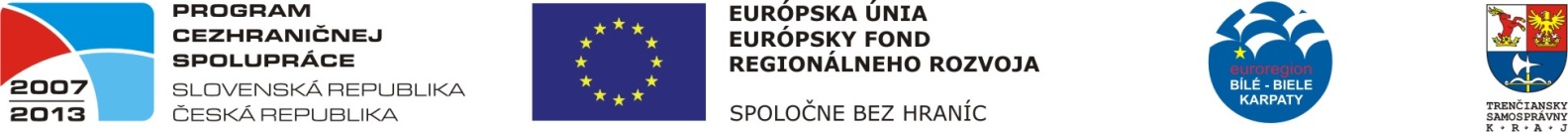        				FOND MIKROPROJEKTŮ„Spolupráce mezi Obcemi Žabeň a Žabokreky“Dotace v rámci Operačního programu přeshraniční spolupráce Slovenská republika – Česká republika 2007 – 2013 Informační brožura aktivitaObecní zastupitelstvo Žabokreky v Žabni Obecní zastupitelstvo Žabokreky v Žabni – Aktivita proběhla v přátelském a pracovním duchu, zahájila ji prohlídka nově zrekonstruované budovy Základní a mateřské školy v Žabni. V prostorách mateřské školy proběhl malý recitál žákyň paní profesorky Evy Wojáčkové. Večer jsme zrekapitulovali dosavadní spolupráci a nastínili další program spolupráce a předložili nové vize dalšího rozvoje obou obcí. Zhodnotili jsme rozdíly v komunální politice a financování obcí v obou zemích (dotace, RUD). V sobotu jsme prošli další obecní budovy a zařízení (knihovnu, kulturní dům, úřad, hasičskou zbrojnici) pohovořili jsme o jejich proběhnuvších opravách a rekonstrukcích a plánech na další zlepšení.Osobou odpovědnou za aktivitu byl David Hejneš (manažer projektu ČR a zároveň starosta obce Žabeň)Setkání se zúčastnilo celkem 30 osob: 15 osob ze Žabně a 15 osob z ŽabokrekPřeshraniční partner se zapojil především do zajištění dopravy, publicity a vzájemné diskuse nad konkrétními tématy a místy v pořádající obci.Organizačně a technicky bylo nutné zajistit koordinaci míst prohlídek (škola, úřad, hasičská zbrojnice, knihovna a kulturní dům). Dále bylo nutno zajistit ubytování a stravování.Protože v obou obcích fungují místní spolky a jejich představitelé jsou mnohdy členové místních samospráv, proběhla zajímavá diskuse nad formou spolupráce a podpory na české a slovenské straně. 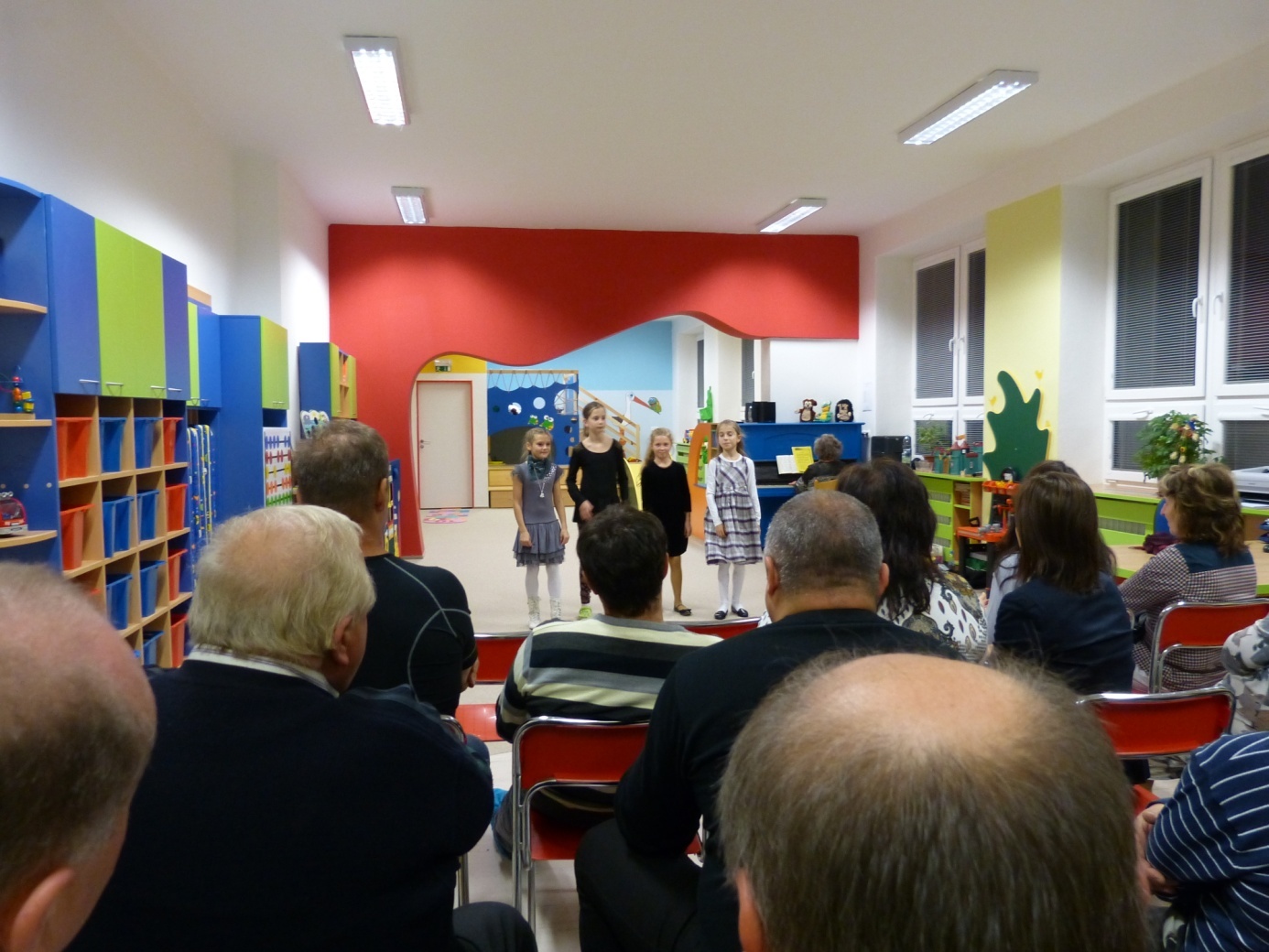       				   FOND MIKROPROJEKTŮ„Spolupráce mezi Obcemi Žabeň a Žabokreky“Dotace v rámci Operačního programu přeshraniční spolupráce Slovenská republika – Česká republika 2007 – 2013 Obecní zastupitelstvo Žabokreky v Žabni Termín:    18. a 19. 10. 2013Místo:       Žabeň a okolíOdjezd:    v 16 hodin, návrat v sobotu ve večerních hodináchProgram: prohlídka obecních budov a dalšího majetku, kulturní dům, hasičská zbrojnice. Diskuze nad problematikou českých obcí v Moravskoslezském kraji, specifika oblasti Ostravska a Frýdeckomístecka, možnosti výměnných pobytu a rozvoje cestovního ruchu. Zhodnocení společně realizovaných projektů. Vize, plány a rozvoj spolupráce v dalších měsících letech.Příprava dalších aktivit z Letní setkání – hornické tradice, Společná škola v přírodě atd.Z projektu je hrazeno cestovné, stravné a ubytování.Na setkání s Vámi se těší:starostka Žabokrek Ing. Zuzana Valocká a starosta Žabně Mgr. David Hejneš